									Дата: …………… 2016 г.прикачен файлдоклад на…………                                       „ГОДИШНА СТУДЕНТСКА НАУЧНА СЕСИЯ 2016 г.“В сесията могат да участват студенти и докторанти от всички висши училища с интереси в областта на науката. За успешна заявка се счита тази, която е изпратена заедно с доклад по темата в обем до 10 страници. Участниците избират подтема, на която подчиняват разработките си. Заявките се изпращат до 10 април 2016 г. на имейл адрес unwe.sc@gmail.com. Докладите се оценяват от жури. Сесията завършва с издаването на сборник с докладите на тема „Предизвикателства и проблеми на външните инвеститори в българската икономика“.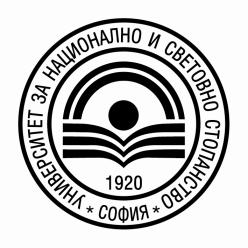 УНИВЕРСИТЕТ ЗА НАЦИОНАЛНО И СВЕТОВНО СТОПАНСТВОСТУДЕНТСКИ СЪВЕТСофия 1700, Студентски град „Христо Ботев“, каб. 1009, тел.: 02/81 95 581, e-mail: students.unwe.sc@gmail.comЗАЯВКА ЗА УЧАСТИЕвГОДИШНА СТУДЕНТСКА НАУЧНА СЕСИЯ 2016 г.НА ТЕМА„Предизвикателства и проблеми пред външните инвеститори в българската икономика“